What is a Virus?A virus is  a noncellular particle made up of genetic material and protein that can invade living cellsStructureCore of nucleic acid surrounded by a protein coat called a capsidCapsid can be DNA or RNA, but not bothCore can be several to several hundred genesSizeViruses are REALLY small.  They are much smaller than bacteria.  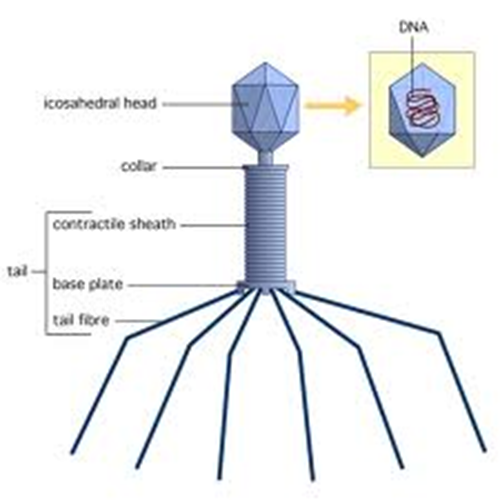 They can only be seen with an electron microscope.BacteriophageBacteriophages are viruses that infect bacteriaBacteriophageHead – capsid and DNATail – with fibers to attach to bacteriaVirus ShapesRoundRod-shapedMany sided Shapes Differ, but…All viruses have Chromosome-like part that carries hereditary information – The CoreProtein coat: Protects hereditary information and provides the shape! The CapsidRound VirusesHerpes virusThere are two types:GenitaloralRod-shapedTobacco mosaic virusMany-sidedBacteriophageExample: e. coliWhy do viruses infect us?Viruses need living organisms in order to reproduce and form more viruses! Virus Size and SpecificitySize – 20 to 400 nanometers (one nanometer is one billionth of a meter)Specificity – usually infect specific organismsCannot infect animals if it infects plantsSome can infect wider varietyRabies – all mammals, some birdsTobacco mosaic virus: only tobacco plants…not wheat or cornRabies: only nervous system cells of mammalsCommon cold: infects cells on airway passage to lungsLytic InfectionCause cells to lyse or burst Infection – chance contact virus with right kind of bacterium. Virus attaches to bacterium and injects its DNA. Most times, complete virus particle does not enter.Growth – Bacterium can’t tell difference between bacterial and viral DNA. RNA polymerase causes mRNA to be made from cell for virus. Viral DNA takes over and produces more DNA and viral proteins.Replication – Virus uses bacterial material to make thousands of copies of the protein coat and DNA. Cell becomes filled with virus particles. (All three stages can happen with E. coli within 25 minutes!)DNA serves as central point for virus particles to be assembled. Cells fill with virus and lyse (burst). New viruses can now infect new cells.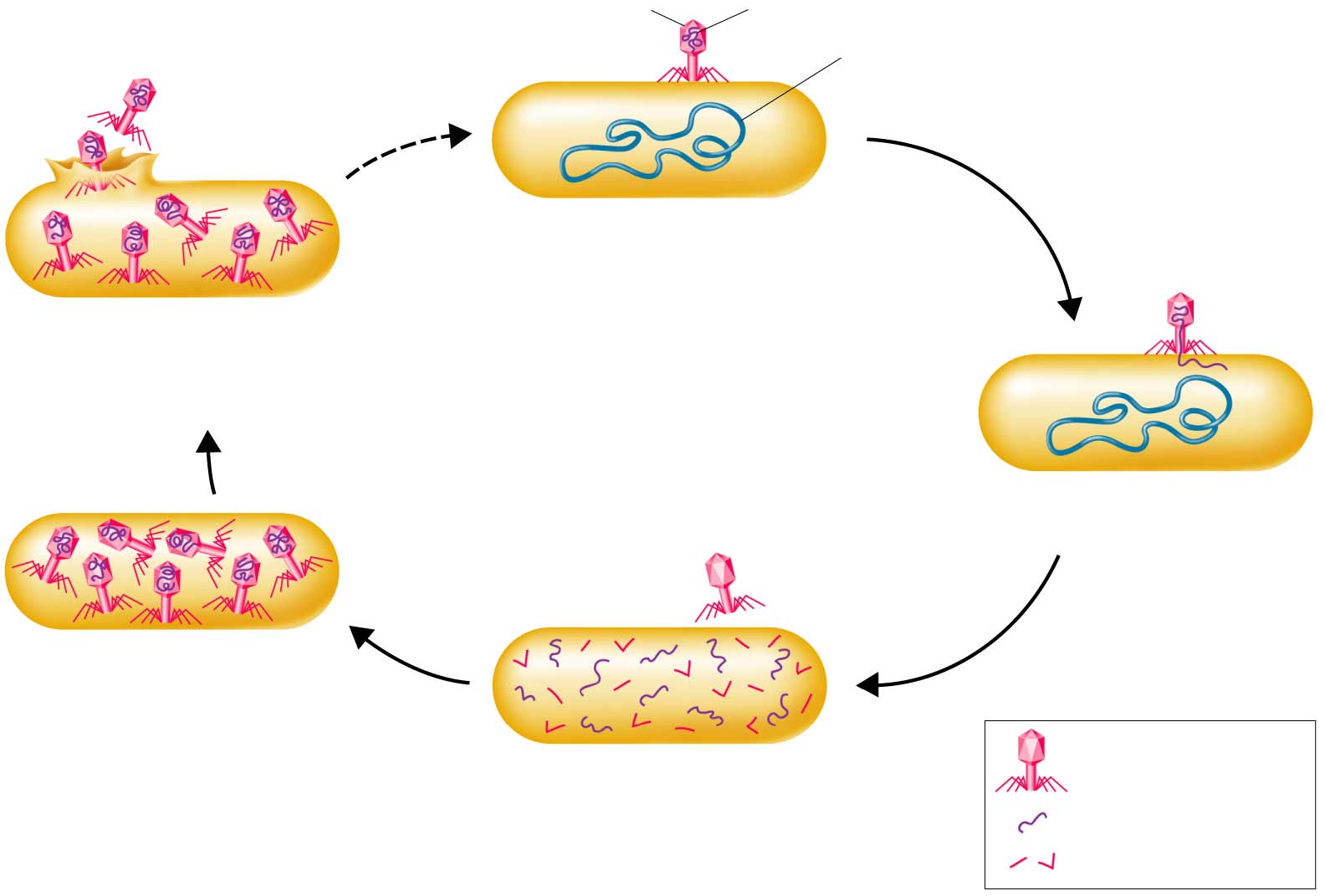 RetrovirusesRNA virusesWhen they infect a cell, they produce DNA copies of their RNA genes.Retroviruses have their genetic information copied backwards. RNA  DNAOne retrovirus is HIV. Other retroviruses cause cancer in animals and humans.The theory is that viruses were not the first living things. They are dependent on living things to survive.